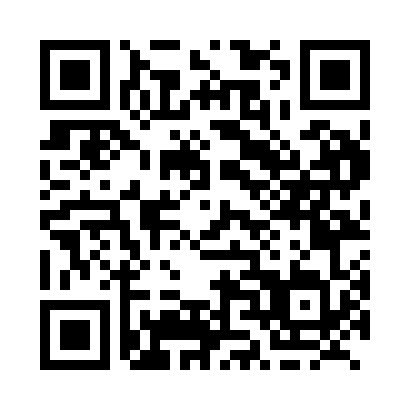 Prayer times for Val-Laflamme, Quebec, CanadaWed 1 May 2024 - Fri 31 May 2024High Latitude Method: Angle Based RulePrayer Calculation Method: Islamic Society of North AmericaAsar Calculation Method: HanafiPrayer times provided by https://www.salahtimes.comDateDayFajrSunriseDhuhrAsrMaghribIsha1Wed4:055:501:076:128:2610:112Thu4:025:481:076:128:2710:133Fri4:005:461:076:138:2910:154Sat3:585:451:076:148:3010:185Sun3:555:431:076:158:3110:206Mon3:535:421:076:168:3310:227Tue3:515:401:076:178:3410:248Wed3:485:391:076:188:3610:269Thu3:465:371:076:188:3710:2910Fri3:445:361:076:198:3810:3111Sat3:425:341:076:208:4010:3312Sun3:395:331:076:218:4110:3513Mon3:375:311:076:228:4310:3814Tue3:355:301:076:228:4410:4015Wed3:335:291:076:238:4510:4216Thu3:305:281:076:248:4610:4417Fri3:285:261:076:258:4810:4618Sat3:265:251:076:268:4910:4919Sun3:245:241:076:268:5010:5120Mon3:225:231:076:278:5210:5321Tue3:205:221:076:288:5310:5522Wed3:185:211:076:288:5410:5723Thu3:165:201:076:298:5510:5924Fri3:145:191:076:308:5611:0225Sat3:135:181:076:318:5711:0326Sun3:125:171:076:318:5911:0327Mon3:125:161:086:329:0011:0428Tue3:125:151:086:329:0111:0429Wed3:115:141:086:339:0211:0530Thu3:115:141:086:349:0311:0531Fri3:115:131:086:349:0411:06